   SECRETARIA DE ESTADO DA MULHER, IGUALDADE RACIAL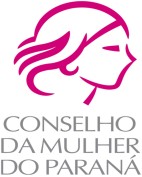 E PESSOA IDOSA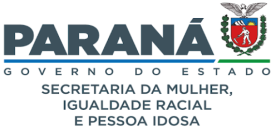 ATA DA REUNIÃO DO MÊS MAIO DE 2024 DO CEDMAos sete dias do mês de maio de dois mil e vinte e quatro, às 9 horas e quinze minutos em segunda chamada, no formato presencial na Sala de Situação no 4° andar do Palácio das Araucárias sito a Rua Jacy Loureiro s/n e por web conferência pela plataforma do Google Meet com Link: https://meet.google.com/yqk-hvpm-jpt; deu-se início a reunião ordinária do CEDM. Estavam presentes; Conselheiras Representantes Governamentais: Titular: Mariana de Sousa Machado Neris (SEMIPI); Titular: Andrea Mary Cuéllar Tramujas (SEEC); Titular: Jussara Fátima Ribeiro (SEAB); Suplente: Kharin Bevervanso (SEAB); Titular: Josiane Godoy Lima (SETI); Suplente: Sandra Aparecida da Silva (SEED); Titular: Jane Cristina Lobato Vasques (SEJU); Titular: Mariana Silva da Costa (SETR); Suplente: Mariluce Santos de pontes Gogosz (SETR); Titular: Carolina Bolfe Poliquesi (SESA); Suplente: Desireé Barbosa Santiago (CASA CIVIL); Suplente: Jociane Juliana Lino Silva (SEDEF); Suplente: Kamila Conte Kunz (SECID); Titular: Luciana de Novaes (SESP); Conselheiras Representantes da Sociedade Civil: Titular: Maria Isabel Pereira Corrêa (UBM); Suplente: Fernanda Queiroz (FMPR); Suplente: Celina do Carmo da Silva Wotcoski (APP/Sindicato); Titular: Carmen Regina Ribeiro (RFS); Titular: Marcia Aparecida de Oliveira Neves (CUT); Titular: Ivanete Paulino Xavier (RMN); Suplente: Ana Claudia Justino Sérgio Gianni (RMN); Titular: Rosalina Batista (ASSEMPA); Suplente: Silvana Rausis Fcachenco (ASSEMPA); Titular: Terezinha Andrade Possebom (HUMSOL); Titular: Maria Inez Barboza Marques (UNESPAR); Titular: Bruna Ravena Braga dos Santos (Casa de Malhu); Ana Claúdia Marochi (SINDIEDUTEC); Suplente: Lisandra Maria Kovaliczn Nadal (SINDIEDUTEC); Colaboradoras(es) e Convidadas(os): Leandre Dal Ponte; Fernanda Heberle; Alzira Viana Cornel; Bruna Casas; Gabrielle Collatusso; Sionara de Paula; Jucelma Silveira Martinatto Bueno da Silva; Sueli Galhardi; Vitoria Lopes; Everton de Oliveira; Fátima Ikiko Hiokohama; Carmen Zadra; Juliany Santos; Leonardo Pelegrin; Louise Rocha; Pamela Ribeiro Velho; Kaomi Maltez Alves; item um; 1) Boas vindas da Presidente: A Presidente Ivanete Paulino Xavier deseja um bom dia, dá boas vindas a todas e todos que estão presencial e também no formato virtual, deseja um ótimo dia de trabalho, que se possa ter uma reunião bem produtiva, declara aberta a reunião ordinária e passa a palavra para a Vice Presidente Mariana de Sousa Machado Neris que deseja um bom dia a todas e todos, diz que hoje ainda está no formato virtual pois está se recuperando de um procedimento cirúrgico, agradece todo o apoio que tem tido durante este período de recuperação e deseja uma ótima reunião, um dia produtivo, cheio de esperança para as mulheres; item dois; 2) Apreciação e Aprovação da Pauta: a Presidente Ivanete faz a leitura da pauta, a pauta foi aprovada; item três; 3) Aprovação das Atas das Reuniões Descentralizada e Extraordinária do Mês de Abril de 2024: Atas sem contribuições, aprovadas; item quatro; 4) Informes da Secretaria Executiva: A Secretária Executiva Maria Letícia Acurio Zavala Dellê deseja um bom dia a todas e todos, informa a justificativa de ausência das Conselheiras Titular Joseli Collaço da Casa Civil que está em férias e Titular Silvana de Melo Ribas da SEED devido a outra agenda neste dia, inicia os informe dos ofícios recebidos fala que foi recebido o Ofício nº 057/2024 do Conselho Permanente de Direitos Humanos referente a Convite para participação do Seminário e Audiência Pública na temática da Proteção a Defensores de Direitos Humanos no Paraná, que será realizado no dia 16 de maio de 2024 às 14hs, no Auditório do Ministério Público em Curitiba, a Presidente Ivanete e a Conselheira Maria Isabel Pereira Corrêa e Bruna Ravena Braga dos Santos confirmaram presença, Ofício nº 079/2024 do Núcleo de Promoção e Defesa dos Direitos das Mulheres (NUDEM)/DPPR referente a Convite para Lançamento do Observatório de Violências contra as Mulheres Indígenas no Estado do Paraná no dia 15 de abril de 2024 (terça-feira), às 16h, na Rua Benjamin Lins, 779, Batel, Curitiba/PR, Ofício nº 697/2024 do Gabinete da SEMIPI referente a Convite para a Presidente participar de uma mesa de debate no III Seminário sobre Violência Política de Gênero: precisamos falar sobre isso no dia 03 de maio em Guarapuava, e também foi recebido Convite da Câmara Técnica de Monitoramento de Políticas Públicas para as Mulheres do Conselho Nacional dos Direitos da Mulher (CNDM) para reunião ordinária no dia 23/04 com a pauta: direitos das mulheres e sua efetivação na prática, uma forma de ter no radar as ações que estão sendo estabelecidas pelo governo e instituições competentes no sentido de consolidar direitos garantidos, a Conselheira Lisandra Nadal confirmou participação online, fala que foi recebido o Convite das Faculdades EST para participar do I Seminário Internacional de Equidade na Saúde: população negra, determinação social das doenças e agravos prevalentes de 22 à 24 de maio, em São Leopoldo RS, porém esse evento foi cancelado por conta das enchentes no Estado do RS, fala agora com relação aos ofícios encaminhados, Ofício n°72 para SESP referente a indicação de representantes para compor o Grupo de Trabalho - GT destinado a elaboração de Plano de Ação para subsidiar respostas ao Relatório de Auditoria do Tribunal de Contas, Ofício n°73 para SEMIPI referente a solicitação de produção de nota técnica a ser encaminhada a todas as Secretarias de Estado, esclarecendo dúvidas sobre o Decreto nº 10.08/2022, que trata dos critérios de desempate em processos licitatórios, Ofício n°74 para SEAB solicitando ampla divulgação do programa quintais produtivos e envio dos links para divulgação em nossas redes, Ofício n°75 para Conselho Municipal dos Direitos da Mulher de Araucária referente a informações sobre a formulação do Plano Municipal dos Direitos da Mulher, Ofício n° 76 para Ministério da Saúde solicitando informações sobre aborto legal, Ofício n°77 para Comitê Interinstitucional de Enfrentamento as Violências Contra as Mulheres solicitando a elaboração de protocolo de Atenção à Mulher Vítima de Violência Sexual com idade gestacional avançada, Ofício n°78 para SESA referente a solicitação de divulgação sobre direitos sexuais e reprodutivos, Ofício n°79 para SEMIPI referente a solicitação de divulgação sobre direitos sexuais e reprodutivos, Ofício n° 80 para SEED referente a solicitação de agendamento de reunião com o Diretor de Educação para tratar da plataformização das escolas e pautas afetas a mulher no Conselho Estadual de Educação (CEED), Ofício n° 81 para Conselho Municipal dos Direitos da Mulher de Pato Branco referente a informações sobre a elaboração do plano municipal dos direitos da mulher, Ofício n° 82 para Defensoria Pública referente a solicitação de análise jurídica sobre composição não paritária do Conselho Municipal dos Direitos da Mulher de Curitiba ser impeditivo para acesso aos recursos do Fundo Estadual dos Direitos da Mulher, Ofício n° 83 para Delegado Chefe da Divisão Policial do Interior referente a encaminhamento da denúncia do Sindicato das Classes Policiais Civis do Estado do Paraná (SINCLAPOL), Ofício n° 84 para Chefe da Divisional de Londrina referente a encaminhamento da denúncia do SINCLAPOL, Ofício n° 85 para Conselho Municipal dos Direitos da Mulher de Londrina referente a encaminhamento da denúncia do SINCLAPOL, Ofício n° 86 para Conselho Municipal dos Direitos da Mulher (CMDM) de Londrina referente ao funcionamento da delegacia da mulher, Ofício n° 87 para SESP referente ao funcionamento das delegacias da mulher 24 horas, Ofício n° 88 para Comitê Interinstitucional de Enfrentamento as Violências Contra a Mulher referente ao funcionamento 24 horas das delegacias da mulher, Ofício n° 89 para SESP referente ao encaminhamento de relatório de visita a penitenciaria de Toledo e solicitação de providências, Ofício n° 90 para Ministério Público referente ao encaminhamento de relatório de visita a penitenciaria de Toledo e solicitação de providências, Ofício n° 91 para Conselho Nacional de Segurança Alimentar e Nutricional (CONSEA) referente ao encaminhamento de relatório de visita a penitenciaria de Toledo e solicitação de providências, Ofício n° 92 para SESA referente ao encaminhamento de relatório de visita a penitenciaria de Toledo e solicitação de providências, Ofício n° 93 para OAB referente ao encaminhamento de relatório de visita a penitenciaria de Toledo e solicitação de providências, Ofício n° 94 para Defensoria Pública referente ao encaminhamento de relatório de visita a penitenciaria de Toledo e solicitação de providências, Ofício n° 95 para Tribunal de Justiça referente ao encaminhamento de relatório de visita a penitenciaria de Toledo e solicitação de providências, Ofício n° 96 para SEED referente ao agendamento de reunião para tratar das pautas plataformização e militarização das escolas e pautas da mulher no CEED, Ofício n° 97 para Conselho Estadual dos Povos Indígenas (CEPI) solicitando representação feminina no CEPI e Ofício n° 98 para SEED informando quais são as representantes da pasta no CEDM, finaliza com um último informe de que  a Conselheira Isabela Candeloro Campoi da UNESPAR irá representar o Conselho na Caravana Paraná Unido pelas Mulheres que acontecerá no dia 10 de maio em Paranavai, a Conselheira Carmen Regina Ribeiro pede a palavra, diz que gostaria de sugerir colocar em uma planilha todos os ofícios encaminhados pelo CEDM, para que as Comissões possam ter um controle disso, dos ofícios que foram feitos a partir de deliberações das Comissões, a Secretária Executiva Maria Letícia diz que irá planilhar os ofícios e irá encaminhar para os grupos de todas as Comissões Permanentes do CEDM, a Presidente Ivanete agradece Maria Letícia pelos informes e passa para o próximo ponto de pauta; item cinco; 5) Informes da Secretaria de Estado da Mulher, Igualdade Racial e Pessoa Idosa: A Secretária de Estado Leandre Dal Ponte cumprimenta a todas e todos que estão presentes e também que estão no formato virtual, fala que gostaria de agradecer a todas as Conselheiras por estarem ajudando a escrever uma nova história, pois a pauta feminina realmente entrou na agenda política, com um número significativo de municípios do Estado que hoje tem sistemas de governança e com Conselhos Municipais dos Direitos da Mulher ativos, e isso é muito importante, diz que gostaria de agradecer em especial a Presidente do Conselho Ivanete, que tem feito muito esforço para estar sempre presente nos encontros regionais Seminários sobre Violência Política de Gênero, Seminários estes uma iniciativa que surgiu dentro deste Conselho, tema importantíssimo por ser um ano eleitoral, para que as mulheres não desistam, pois as violências que as mulheres sofrem no campo político são realmente muito complexas então precisa se ter essa força tarefa para conseguir combatê-las, proteger as mulheres candidatas para que tenham o devido respeito e estimular essas mulheres a participarem da política, fala agora do sucesso que está sendo a segunda temporada do Programa Caravana Paraná Unido pelas Mulheres, que neste ano está com uma temática diferente do ano passado que foi o sistema de governança, em 2024 a pauta levada será os “Programas do Governo do Estado” específicos para atender as Mulheres Vítimas de Violência, trabalhar na Caravana de forma a fortalecer a rede de proteção e o enfrentamento à violência contra as mulheres, conta que no ano passado foi feita uma força tarefa com a criação do Comitê Interinstitucional de Enfrentamento às Violências Contra as Mulheres, o qual está atuando junto as Caravanas, porém a questão do arranjo de governança é contínuo até se atingir os 399 Municípios do Paraná, diz que gostaria de contar com o apoio deste Conselho para se avançar na criação dos Conselhos Municipais nos Municípios que ainda não os tem, pois não se consegue falar em recursos através do Fundo Estadual para os Municípios se os mesmos não possuírem os Conselhos Municipais, então pede para que se tenha uma mobilização permanente deste Conselho com relação a essa questão, que talvez o Conselho possa fazer uma visita aos municípios que estão tendo dificuldade para criação do Conselho e do Fundo, uma visita ou uma videoconferência, pois quanto mais se tiver de apoio, é melhor, diz que entende que neste ano a temática abordada nas Caravanas é uma prioridade, cujo objetivo é fortalecer a rede de proteção e o enfrentamento à violência contra as mulheres, fala que a SEMIPI conta com a participação, na Caravana, de outras Secretarias, a Secretaria de Segurança Pública (SESP), Secretaria da Saúde (SESA), Secretaria do Desenvolvimento Social e da Família (SEDEF), Secretaria da Ciência, Tecnologia e Ensino Superior (SETI) e Secretaria da Justiça e Cidadania (SEJU), pois são estas as Secretarias que tem programas específicos de atendimento a vítimas, então acredita que se terá um bom resultado com isso, conta que a SESP já tem um programa chamado “Mulher Segura” e criou uma operação de combate a criminalidade a pedido do Governador do Estado, com 1 eixo de combate a violência doméstica e em 1 mês de operação teve 510 prisões, então pensa que isso é uma vitória muito grande, fala agora que em poucos dias estará se instituindo o Colegiado de Gestoras de Políticas Públicas do Paraná, sendo que irão compor este Colegiado 16 gestoras municipais e 4 membros da SEMIPI, e espera que no futuro funcione como uma Comissão Bipartite quando se terá a possibilidade de ter uma mesa de debate onde o Município estará trazendo a sua demanda, pois quem sabe o que o Município precisa é quem vive nele, fala que está atrás de buscar recursos, pois os Municípios são carentes de muitas coisas, mas o Governo do Estado também tem uma plano de aplicação de recursos que envolve não só custeio, então tem que atingir também os indicadores de investimento, explica que todo o recurso público tem uma parcela que deve ser direcionada para o custeio mas também precisa ter uma parcela direcionada para investimento, portanto em conversa com a Diretoria da Mulher definiu-se a necessidade de levantar com os Municípios  quais são as principais demandas, pois sabe-se que dinheiro para investimento é uma coisa mais complexa, tem toda uma questão legal, de prestação de contas, portanto devem se fazer os encaminhamentos dessas parcelas dos recursos focadas no investimento, com a chancela do CEDM, pois assim fortalece muito o processo, finaliza dizendo que seriam esses os informes que gostaria de compartilhar e agradece a todas pela atenção, a Presidente Ivanete agradece a Secretária Leandre Dal Ponte pela sua fala, diz que se sente honrada em poder contribuir nos Seminários sobre Violência Política de Gênero, que estão sendo muito importantes pois percebe-se que as mulheres tem muitas dificuldades para se inserir na política devido as violências que sofrem, mas que o evento está tendo uma grande participação de mulheres pré candidatas as eleições, que estão querendo saber como identificar a violência política, diz também que apesar das Caravanas Paraná Unido pelas Mulheres ser um Programa Governamental, a Sociedade Civil deve participar para estarem em conjunto nessa ação, Governo e Sociedade Civil, a Conselheira Maria Isabel Pereira Corrêa pede a palavra, cumprimenta e parabeniza a Secretária Leandre e toda a sua equipe, diz que já há muitos anos vem se solicitando esse órgão de governança tanto no Estado quanto nos Municípios porque entende que isso é fundamental, conta que este Conselho sempre tentou inclusive audiência com os vários Secretários que passaram pela Sesp e nunca conseguiu, então vendo que hoje o Secretário da SESP chama para os eventos, de fato é uma conquista muito grande pois a SESP é uma Secretaria que é fundamental para as mulheres, que a segurança pública esteja olhando para as questões das mulheres, então parabeniza as Caravanas que permitiram o arranjo de governança, outra questão que gostaria de comentar é que foi criado hoje o Fórum dos Conselhos Municipais que era algo que também vinha se solicitando há muito tempo atrás, e esse Fórum é que trará muitas demandas que darão a base de por onde o CEDM terá que caminhar,  então hoje é um momento histórico com a criação deste Fórum, fala também da questão das defensoras de direitos humanos, da luta para que elas também sejam entendidas, que a lei seja complementada para que elas também sejam contempladas com a lei de violência política de gênero, finaliza dizendo que nessa caminhada das Caravanas que o CEDM seja sociedade civil, seja governamental, que ele tenha o espaço de fala presente e garantido, a Secretária Leandre pede a palavra, diz para Maria Isabel que a melhoria da comunicação é um processo em construção, um processo em que estão evoluindo e estará cada vez mais fortalecendo esta questão, com falas que fortaleçam o Conselho Estadual e também os Conselhos Municipais, e diz que o Fórum que foi criado no dia de hoje vai ser um instrumento que vai contribuir para isso, a Vice Presidente Mariana pede a palavra, diz que gostaria de propor ao Conselho, pelo pedido da Secretária, agendar uma reunião extraordinária para tratar dos recursos do fundo com parcelas de ações para investimento, projetos na área de investimento, portanto reunião com a pauta “Deliberação de Recursos do Fundo Estadual dos Direitos da Mulher”, sugere a data do dia 20 de maio às 9 horas da manhã no formato virtual, após enquete da disponibilidade de todas as Conselheiras a reunião extraordinária foi aprovada para esta data e horário, Mariana sugere também falar na reunião extraordinária sobre sugestão de projeto em conjunto com as mulheres rurais, visto que neste mês de maio acontece os eventos da “Semana da Mulher do Campo”, a Presidente Ivanete agradece e não tendo mais nada a tratar passa para o próximo ponto de pauta; item seis; 6) Relatório das Comissões Permanentes: 6.1) Comissão de Trabalho e Autonomia: A Reunião desta Comissão aconteceu, porém a Relatora desta Comissão não conseguiu transcrever o relato em tempo hábil e não pode comparecer a esta reunião do dia de hoje devido ao fato de estar em um evento em Brasília; 6.2) Comissão de Comunicação, Mobilização e Acompanhamento dos Conselhos Municipais: Conselheiras Presentes: Terezinha Andrade Possebom, Rosalina Batista, Silvana Rausis Fcachenco, Jussara Fátima Ribeiro, Kharin Bevervanso, Demais presentes: Maria Letícia Zavala Dellê, reunião realizada no dia 3 de maio de 2024, Pauta 1 – Relato da Conselheira Renata Borges sobre sua participação no 9º Encontro Black Trans Brazil e o 1º Encontro Nacional de Parlamentares Trans Negras e Negros, realizado em Teresina, PI do dia 11 a 14 de abril. Na data do dia 11 ao dia 14 de abril, na cidade de Teresina Piauí, aconteceu o 9° encontro Nacional de Travestis e Transexuais Negras além do 1° encontro de parlamentares trans e travestis negras. A agenda foi feita com movimentos sociais e culturais, tiveram apresentações artísticas todos os dias, além de debates sobre violência contra mulher trans, políticas públicas para combate ao HIV/Aids, além de métodos de prevenção, saúde da mulher transexual e o cuidado da próstata, além de mesas da saúde, assistência social e o direito ao envelhecer. As mulheres trans com mandato contaram e narraram as violações que passam na política, Parecer da Comissão: Ciente, Parecer do CEDM: Ciente, Pauta 2 - Relato da Conselheira Ivanete Paulino Xavier sobre sua participação na ação política social em Brasília, dias 29 e 30 de março. Curadora Educativa do Coletivo de Mulheres das Organizações Religiosas (COMOR). Descrição do evento: Louvação à Mulher da União Feminina do protestantismo histórico – Ação Política Social – Coletivo de Mulheres das Organizações Religiosas do Distrito Federal (COMOR). Relevância: Convite veio a partir da pastora Waldicéia de Moraes Teixeira da Silva, Curadora Educativa do COMOR, através do Ofício nº 001/2024. Justificativa: Considerando os relevantes serviços prestados a sociedade eclesiástica e a sociedade civil do Brasil da Presidenta do Conselho dos Direitos da Mulher do Paraná, IVANETE PAULINO XAVIER, a Coordenação-Geral-Coletiva do Coletivo de Mulheres das Organizações Religiosas (COMOR) deliberou por: no “MÊS INTERNACIONAL DA MULHER”, realizar uma Louvação à Mulher da União Feminina do protestantismo histórico. Objetivo da Participação: Representar o Conselho Estadual dos Direitos da Mulher do Paraná, enquanto Presidente deste Conselho, para ser louvada na AÇÃO POLÍTICA SOCIAL articulada, mobilizada e organizada pelos serviços prestados a sociedade civil como Vice Presidente da União Feminina da Igreja Batista Independente de Curitiba, sendo referência para as mulheres protestantes históricas do Brasil ao ocupar o cargo de Presidente do CEDM/PR. No dia 29/03, fui recebida pela pastora Waldicéia de Moraes, a anfitriã do evento. Houve uma alteração na programação, devido a tentativa de feminicídio contra a cantora Haylla Priscila Araújo Silva Martins, pelo seu esposo, que estaria participando do evento, a qual foi acolhida com seus filhos e encaminhada para os órgãos competentes. No dia 30/03, fui recebida pelas mulheres representantes dos Coletivos: Aliança de Negras e Negros Evangélicos do Brasil (ANNEB); Coletivo de Mulheres das Organizações Religiosas (COMOR); Comunidade Cristã Identidade (CCID); Movimento Social de Mulheres Evangélicas do Brasil (MOSMEB) e Pastoral da Mulher da Igreja Cristã de Brasília (PAM-ICB). Idealizadora: Pastora Waldicéia de Moraes da Ruah. Facilitadora: Episcopisa Rivane Pedra. Entrevistadora: Pastora Adelle Matos. A propositiva de participar da homenagem e também dar uma entrevista narrando a trajetória e vivências dentro das igrejas evangélicas, respondendo os questionamentos: 1. O que é a União Feminina? Qual a liturgia da maioria delas e que temas vocês trabalham nas reuniões? 2. Falar sobre a importância de ter ocupado a vice-presidência da UF, como isto acabou influenciando na sua liderança em gestão e para buscar conhecimento. Foi um momento de muitas reflexões no lugar de mulher negra e evangélica, lugar de liderança religiosa e ocupando um espaço de poder, onde foi informado que foram 248 anos para que uma mulher negra e evangélica ocupasse este espaço. A reflexão permitiu que todas as mulheres dos protestantismos histórico, pentecostal, neopentecostal, antes de se autodeclararem "Ativistas Políticas Sociais", passassem pelo momento de reflexão sobre temas que não são tratados dentro das igrejas, como: 1) protestar é pecado? 2) denunciar o pastor que comete os pecados e os crimes de machismo, misoginia, sexismos, discriminação, preconceito, racismo, intolerância, homofobia, xenofobia, sionismo,... é pecado? 3) denunciar o irmão, marido, pai, tio, avô, sobrinho, primo, ... que comete os pecados e os crimes de pedofilia, estupro, importunação sexual, todos os tipos de violência contra a mulher, adultério, ameaça, tentativa, execução de feminicídio, é pecado? 4) participar de plenárias ampliadas unificadas de construção livre, coletiva, democrática é pecado? 5) candidatar a idealizar, facilitar, entrevistar, cantar, dançar, representar, falar,... em uma "Ação Política Social", é pecado? Juci Bonadiman, que acompanhou online a entrevista e homenagem escreveu nos comentários: “Obrigada pelo riquíssimo privilégio de poder assistir essa live tão necessária!!! Vocês arrasaram!!! Mulheres, incrivelmente, maravilhosas!!! Parabéns a todas!!!”. Conclusão do grupo de mulheres: “Pode parecer que não, mas Ações Políticas Sociais articuladas, mobilizadas, organizadas por mulheres TIRAM MULHERES DA SITUAÇÃO DE TODO TIPO DE VIOLÊNCIA, AMEAÇA, TENTATIVA, EXECUÇÃO DE FEMINICÍDIO, ALÉM DE LEVAR CURA, LIBERTAÇÃO, RESTAURAÇÃO PARA MULHERES ATIVISTAS POLÍTICAS SOCIAIS QUE, TAMBÉM COMO MUITAS, JÁ PENSOU, PENSA, PENSARÁ EM DESISTIR”, Parecer da Comissão: Ciente. A comissão parabeniza a Presidente pela participação no evento, Parecer do CEDM: Ciente. Que a Comissão de Enfrentamento às Violências Contra a Mulher proponha um plano de ação de enfrentamento à violência contra a mulher, a ser desenvolvido com as lideranças de instituições religiosas, Pauta 3 - Criação de um Fórum de Conselhos Municipais. Estruturar o fórum através de uma reunião, convidando as Instituições de Ensino para uma parceria na construção de um projeto de fórum permanente de conselhos dos direitos da mulher e a assessoria de comunicação da SEMIPI, com proposição de data para o dia 03 de junho, o dia todo, Parecer da Comissão: Elencar as instituições de ensino a serem convidadas para a reunião do dia 3 de junho. Levar o projeto que será elaborado nessa data para aprovação em plenária do dia 04 de junho. Convite aberto para participação de todas as conselheiras. Deliberar o valor do fundo que poderá ser utilizado nessa ação, Parecer do CEDM: Deliberar pela criação do Fórum Estadual de Conselhos Municipais de Direitos da Mulher. Além disso, a Comissão deverá debater e elaborar plano de capacitação dos conselhos municipais, ouvindo o Fórum e tendo a participação das Instituições de Ensino Superior na formação, Pauta 4 - Elaboração do projeto de capacitação e criação de estratégias para que os municípios implantem Conselho Municipal dos Direitos da Mulher, Parecer da Comissão: A criação do Fórum será a primeira estratégia para elaboração do projeto de capacitação, Parecer do CEDM: Ciente. Mobilizar os Conselhos Municipais, Procuradorias da Mulher dos Municípios e demais representantes dos municípios que ainda não possuem conselhos a participarem das Caravanas Paraná Unido pelas Mulheres, Pauta 5 - Caravanas – gravação de vídeo convidando os municípios para participar das Caravanas, Parecer da Comissão: Solicitar apoio da assessoria de comunicação da SEMIPI para gravação desse vídeo, Parecer do CEDM: Aprovado, Providências tomadas pela Secretaria Executiva: Vídeo será gravado no final desta plenária e encaminhado para a Assessoria de Comunicação da SEMIPI Pauta 6 - Avaliação da reunião ampliada em Londrina. Após a realização da reunião ampliada em Londrina o CEDM ganhou mais credibilidade com a sociedade como um todo. As visitas realizadas foram muito importantes para conhecimento das conselheiras sobre os serviços oferecidos. Os demais órgãos de atendimento a mulher em Londrina, que não tiveram a visita do CEDM e da Secretária, solicitaram que, numa próxima oportunidade, possam ser incluídos no roteiro de visitas. Parecer da Comissão: Solicitar que as demais conselheiras encaminhem suas avaliações quanto aos pontos positivos e os pontos a serem melhorados para os próximos eventos. A comissão parabeniza a equipe da SEMIPI pela organização e realização do evento, Parecer do CEDM: Criar ferramenta do CEDM de avaliação dos eventos a ser encaminhado às conselheiras após cada evento, inclusão de Pauta: A Comissão relata que está sentindo falta da participação do apoio técnico da SEMIPI nas últimas reuniões; 6.3) Comissão de Planejamento e Orçamento: Conselheiras presentes: Mariana de Sousa Machado Neris, Bruna Ravena Braga dos Santos, Renata Borges Branco, Ana Cláudia Justino Sérgio Gianni, Joseli Collaço, Sandra Aparecida da Silva, Silvana de Melo Ribas, Demais presentes: Maria Letícia Acurio Zavala Dellê e Cris Viana, Pauta 1 – Projeto de Lei Orçamentária Anual (PLOA) de 2025 – apresentação pela SEMIPI, Parecer da Comissão: Aguardar apresentação pela SEMIPI do cronograma e retorno da consulta à SEFA e SEPL quanto a participação do CEDM na elaboração do PLOA 2025, Parecer do CEDM: Ciente, Pauta 2 - Monitoramento do Plano Plurianual (PPA) a partir do recorte de gênero e raça – apresentação pela SEPL, Parecer da Comissão: A servidora do planejamento informou que não houve alteração da última apresentação feita do PPA 2024-2027, referente ao recorte de gênero e raça. Fixar o mês de agosto como o mês de monitoramento do PPA com os órgãos responsáveis. Que sejam encaminhados ofícios aos órgãos responsáveis para que venham apresentar o monitoramento na plenária de agosto, Parecer do CEDM: Ciente do encaminhamento da comissão. Solicitar a SEPL uma avaliação comparativa do PPA atual com o PPA anterior com relação ao recorte de gênero e raça. Que a comissão elabore uma proposta de parceria com as universidades para mapeamento dos observatórios de gênero, raça e monitoramento da política da mulher nas peças orçamentárias, a serem apresentadas ao CEDM, Providências tomadas pela Secretaria Executiva: Encaminhado e-mail à servidora da SEPL na SEMIPI – Cris Viana, em 08/05, solicitando avaliação comparativa do PPA atual com o anterior. Pautado em junho, nesta comissão, a elaboração de proposta de parceria com as universidades para mapeamento dos observatórios de gênero, raça e monitoramento da política da mulher nas peças orçamentárias, a ser apresentado ao CEDM, Pauta 3 - Apresentação do Orçamento do Fundo Estadual para 2024 e respectiva programação proposta para execução, Parecer da Comissão: Consultar o financeiro da SEMIPI sobre o incremento do orçamento 2024 e pautar na próxima reunião da comissão, Parecer do CEDM: Realizar o levantamento dos gastos municipais com os recursos do FEDIM, para acompanhamento do conselho, Pauta 4 - Apreciação e aprovação da deliberação que trata do uso dos recursos do FEDIM para as atividades das conselheiras do CEDM para 2024, Parecer da Comissão: Aprovada a minuta de deliberação. Pautar para próxima reunião dessa comissão o planejamento de campanhas na área da mulher, Parecer do CEDM: Aprovado; Providências tomadas pela Secretaria Executiva: Deliberação publicada em DIOE, site CEDM e encaminhada via e-mail para Bia e Passos em 08/05. Pautado nesta comissão, em junho, o planejamento de campanhas na área da mulher; 6.4) Comissão de Legislação e Normas: Conselheiras presentes: Fernanda Queiroz, Andrea Tramujas, Jane Cristina Lobato Vasques, Lisandra Maria K. Nadal, Demais presentes: Gabrielle Collatusso e Maria Letícia Zavala Dellê, Pauta 1 - Revisão do Regimento Interno do CEDM, Parecer da Comissão: A comissão delibera o prazo de três reuniões para apresentar proposta de alteração na plenária, Parecer do CEDM: Aprovado. Solicitar novamente as contribuições das demais conselheiras, Providências tomadas pela Secretaria Executiva: Encaminhada solicitação via e-mail em 09/05/2024, Pauta 2 - Conselheira Bruna Ravena - Proposta de Projeto de Lei ou outro ato normativo que tenha previsão de recurso financeiro para as mulheres que sofrem violência/agressão e que precisam de passagem para sair do seu local de moradia, Parecer da Comissão: Considerando o panorama apresentado pelo apoio técnico na reunião passada, o envio dos projetos de lei existentes para as Conselheiras desta Comissão. Bem como, o debate realizado na reunião descentralizada no mês de abril em Londrina. Esta comissão entende que a solicitação da Conselheira Bruna está contemplada e requer o arquivamento da pauta, Parecer do CEDM: Aprovado, Pauta 3 - Crachá de identificação das conselheiras com foto e dados – Conselheira Bruna Ravena, Parecer da Comissão: Encaminhar expediente para o Núcleo Administrativo da SEMIPI sobre a viabilidade de confecção de crachás de identificação das conselheiras do CEDM com foto e dados, Parecer do CEDM: Aprovado; 6.5) Comissão de Enfrentamento à Violência Contra a Mulher: Conselheiras presentes: Carla Konieczniak Aguiar (SESA), Luciana de Novaes (SESP), Carolina Zancan (SESP), Maria Inêz Barboza Marques (UNESPAR) e Carmen Regina Ribeiro (RFS), Apoio Técnico: Fernanda Heberle (SEMIPI), Demais presentes: Maria Letícia Zavala Dellê, Pauta 1 – Apresentação do Projeto Vida Nova – desenvolvido pelo Núcleo Estadual de Políticas sobre Drogas (SESP) e Centro de Reintegração Feminino de Piraquara do Departamento de Polícia Penal, Parecer da Comissão: Trata-se de um projeto de atuação junto às apenadas na Penitenciaria feminina em Piraquara que se encontram cumprindo pena no Centro de Integração Social (CIS) com condições de progressão para o regime aberto com tornozeleira. São doze momentos onde discutem e realizam atividades voltadas para a compreensão de sua condição e como enfrentar as dificuldades na vida fora da prisão. A Comissão propõe a apresentação da proposta em plenária para conhecimento e para avaliarmos como podemos contribuir com o projeto, bem como sugerimos uma nova visita à Penitenciária Feminina por uma comissão de conselheiras, Parecer do CEDM: Aprovado. Consultar a equipe da SESP se podemos compartilhar, com as demais conselheiras, o vídeo sobre o projeto antes da apresentação em plenária, no mês de junho, Pauta 2 – Protocolo nº 22.094.683-5 – Ofício nº 37/2024 – Relato sobre declaração realizada pelo Presidente da OAB/PR Subseção Apucarana – Transfobia – Conselheira Renata Borges Branco, Parecer da Comissão: Adiada a discussão por não termos elementos para a melhor compreensão e aprofundamento sobre os acontecimentos uma vez que a conselheira Renata não estava presente na reunião, Parecer do CEDM: Aprovado, Pauta 3 – Protocolo nº 21.646.506-7 – Ofício n° 02/2024 – Conselho Municipal dos Direitos da Mulher de Paranavaí – retorno sobre denúncia de assédio, racismo estrutural e constitucional na gestão do serviço municipal, Parecer da Comissão: O Conselho Municipal da Mulher de Paranavaí retornou ofício encaminhado pelo CEDM, informando que se solidarizam com a professora, que encaminharam o caso para o MP e realizaram outros encaminhamentos que não relataram para preservar a mesma, evitando que possa sofrer alguma retaliação. Assim, entendemos que a denúncia permanece em mãos do CMDM de Paranavaí e caso venham a sentir necessidade estaremos à disposição da instância municipal e da denunciante, Parecer do CEDM: Aprovado. Comunicar a denunciante sobre o retorno do CMDM, Pauta 4 – Protocolo nº 21.905.847-0 – Retorno do Delegado Chefe da Subdivisão de Londrina – sobre Denúncia de possível discriminação de gênero na 6ª Central Regional de Flagrantes de Londrina/PR – SINCLAPOL, Parecer da Comissão: O ofício do Delegado Chefe da Subdivisão de Londrina que também é chefe da Central de Flagrantes e é a pessoa que foi denunciada pelo Sinclapol, informa que encaminhou a denúncia para a Corregedoria em Londrina, uma vez que sendo o acusado não caberia a ele investigar. Cita textualmente no ofício as declarações e conclusões dos corregedores que apuraram a denúncia e que não entenderam ter havido transgressão disciplinar pela autoridade policial, indicando o arquivamento do processo. Dessa forma a Comissão propõe que se faça um ofício ao Sinclapol anexando a resposta do Delegado Chefe de Londrina, Parecer do CEDM: Aprovado. Informar ainda dos demais ofícios encaminhados. Retomar a discussão, nessa comissão, sobre a definição do fluxo de denúncias recebidas pelo CEDM, Pauta 5 – Protocolo nº 22.097.686-6 – Denúncia sobre mulher vítima de machismo estrutural na SETR, Parecer da Comissão: Trata-se de denúncia de machismo por parte da Secretaria de Estado do Trabalho cujo diretor tinha como subordinada sua namorada e atual esposa. A irregularidade está sendo apurada pelo MP, mas a esposa foi demitida, enquanto o diretor apenas está em férias. Entende o denunciante que esta situação caracteriza o machismo estrutural uma vez que a punição está recaindo sobre a mulher. As informações relatadas no documento, no entanto não são suficientes para uma melhor avaliação do caso de forma que propõe - se que seja informado o denunciante para que, preferencialmente seja feita a denúncia pela funcionária que foi demitida, incluindo dados sobre o tipo de vínculo com a Secretaria do Trabalho, o que lhe foi informado na demissão e outros dados que possam qualificar melhor o ocorrido, Parecer do CEDM: Responder ao denunciante, considerando as informações do próprio denunciante de que o ocorrido está sendo investigado pelo MP, as atribuições do CEDM e ausência de materialidade da denúncia, não tendo mais nada a tratar nesta pauta a Presidente Ivanete passa para o próximo ponto de pauta; item sete; 7) Palavra das Conselheiras: A Conselheira Jussara Fátima Ribeiro pede a palavra, fala que neste mês de maio acontece a “Semana da Mulher do Campo” que tem uma programação intensa com essas mulheres em quase todos os municípios do Estado e no dia de amanhã ela já irá participar do evento “Encontro Mulheres do Café” no município de Japira, conta que no dia 16 de maio terá o evento “O Campo sob o olhar Feminino” em Pato Branco, no dia 17 de maio o evento “Encontro de mulheres rurais durante a EXPOINGÁ em Maringá, também outros Encontros na região de Ponta Grossa e Irati e também no dia 24 de maio em São José dos Pinhais o evento “Amigas da Agricultura”, no dia 27 de maio o “I Encontro Mulheres do Agro” ligadas ao turismo rural em Paranavai, no dia 28 de maio “Encontro Regional de Mulheres” em Laranjeiras do Sul e Cascavel e dia 29 de maio em Toledo e Maringá, fala que está sendo feita uma Comitiva a qual vai participar a Primeira Dama, o Secretário da SEAB, a Secretária da SEMIPI, o Diretor do IDR e 1 representante da AME-SE e CELEPAR, finaliza sua fala estendendo o convite a todas as Conselheiras, a Presidente Ivanete agradece o convite, a Conselheira Bruna Ravena Braga dos Santos pede a palavra diz que gostaria de perguntar como foi feito e pensado o evento Seminário sobre Violência Política de Gênero, pois foi criada uma Comissão Organizadora para isto e outra questão que gostaria de comentar também é sobre a abertura de edital no valor de 1 milhão sendo dividido em 200 mil, que fosse pensado nas linhas de financiamento nas quais a política da mulher precisa trabalhar como, o desencarceramento de mulheres, as mulheres do campo, quilombolas, porque podem ser estudados esses eixos de atuação, a Vice Presidente Mariana pede a palavra e responde a Bruna sobre o evento Seminário, diz que foi montada a Comissão Organizadora do evento do TER, porque o evento Seminário sobre Violência Política de Gênero foi e está sendo feito em parceria com o Tribunal Regional Eleitoral do Paraná (TRE/PR), então a ideia era para a Comissão propor uma programação base e essa programação foi fechada, está sendo seguida exatamente como elaborada e foram já feitos 2 Seminários, por isso a Comissão não foi mais convocada, de momento só se está participando das reuniões do TER para definição de palestrantes para os próximos 3 Seminários, diz que a Presidente Ivanete é a representatividade presente com uma fala nas Mesas de Debates em todos os Seminários,  e quanto a questão trazida por Bruna sobre as linhas de financiamento diz que já acolheu as sugestões dela de ter os editais com as especificidades trazidas por ela, a Conselheira Maria Isabel pede a palavra, diz que gostaria de reforçar o convite para participação do Seminário e Audiência Pública na temática da Proteção a Defensores de Direitos Humanos no Paraná, que será realizada no dia 16 de maio de 2024 às 14 horas, no Auditório do Ministério Público em Curitiba, diz que é muito importante que as Conselheiras que puderem, participem e divulguem amplamente, fala que gostaria de comentar também sobre o Evento II Seminário Mulheres que Transformam - Celebrações e Reflexões dos 136 anos da Sociedade Operária Beneficente 13 de Maio que se inicia no dia de hoje as 19 horas na Rua Desembargador Clotario Portugal no Centro Histórico de Curitiba e no dia 09 de maio ela estará participando deste evento com uma fala, então pede permissão como Conselheira para falar do Conselho Estadual dos Direitos da Mulher neste dia, e falar também um pouquinho sobre a Violência Política de Gênero, finaliza convidando todas para participarem e divulgarem este evento, a Presidente Ivanete agradece Maria Isabel e passa agora para a gravação do vídeo de divulgação convite para as Caravanas Paraná Unido pelas Mulheres, as Conselheiras fazem a gravação e não tendo mais nada a tratar a Presidente Ivanete finaliza agradecendo a todas as Conselheiras, Convidadas(os), Colaboradoras(es), dando por encerrada a Reunião Ordinária. Esta ATA foi degravada por Sandra Cristina Hey Paizani Assessora da SEMIPI, e será encaminhada as Conselheiras para contribuições, depois de aprovada em reunião plenária será publicada no DIOE e publicizada no site do CEDM/PR.                      CONSELHO ESTADUAL DOS DIREITOS DA MULHER DO PARANÁ - CEDM/PR                    Palácio das Araucárias - Rua Jacy Loureiro de Campos, s/n – Centro Cívico – Curitiba – Paraná